est. 1895	    Office of The Clerk Treasurer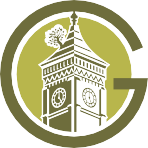 CITY OF GREENSBURGApril 20, 2023JOB POSTINGJOB DESCRIPTIONPOSITION:				InternDEPARTMENT:			Clerk TreasurerWORK SCHEDULE:			8:00 am – 4:00 pm, M-F, 12-1 LunchSTATUS:				Seasonal/part-time – up to 35 hours/weekPAY:					$12-18/hourAVAILABILITY:			Beginning May 17, 2023The Greensburg Clerk-Treasurers office is seeking a summer intern.Answer telephone, filing, and assisting with bookkeeping, accounts payable/receivable, payroll and benefits. Various projects as assigned. College students seeking degrees in Accounting, Finance, Business or Human Resources will be considered first. Applications are available from Greensburg City Hall as well as online at:https://www.cityofgreensburg.com/city-services/city-employees/job-opportunities/Please submit the completed application to Julie Nobbe at City Hall.Questions may be directed to me at the number and email address below.  Thank you. Sincerely, Amy BornsClerk-TreasurerCity Clerk Treasurer Amy Borns812-663-8582greensburg.in.gov314 W Washington St, Greensburg, IN 47240